КОММЕРЧЕСКОЕ ПРЕДЛОЖЕНИЕПОДРЯДЧИК: ОБЩЕСТВО С ОГРАНИЧЕННОЙ ОТВЕТСТВЕННОСТЬЮ«АЛЬЯНС СТ»Казань, 2016О КОМПАНИИООО «АЛЬЯНС СТ» и группа компаний основана 11 февраля 2013 года и осуществляет свою деятельность в соответствии с Уставом организации, Гражданским кодексом РФ, федеральным законодательством и свидетельством о допуске СРО № 0520.02-2013-1655263764-С-180	Все услуги по строительству, реконструкции и ремонту соответствуют требованиям сертификации, сдаются в срок и с гарантией качества.В настоящее время ООО «Альянс СТ» выполняет следующие виды работ:Капитальный ремонт, строительство, реконструкция производственных зданий и сооружений( теплоснабжение, водоснабжение, канализация)БлагоустройствоСреди наших клиентов:ПАО «Татнефть» им. В.Д. ШашинаОАО «Альметьевские электрические сети» г. АльметьевскООО «Электронефтегаз» г. БугульмаОАО «СМП-Нефтегаз» г. АльметьевскООО «АИСК», г.АльметьевскООО «Эксклюзив-Дент А» г. Альметьевск, г. КазаньООО «Спецстрой», г.АльметьевскООО «ИКАР ЛТД», г.КазаньОАО «Алнас» г. АльметьевскООО «АРСУ» г. АльметьевскПРЕИМУЩЕСТВА  	Для успешной реализации производственных планов наша организация обладает достаточной материально-технической базой.Руководство и весь инженерно-технический состав имеют высшее и средне - специальное образование.Строительные бригады укомплектованы квалифицированными специалистами и опытными прорабамиИТР – 10 человекКвалифицированные специалисты:Прораб – 5 человекЭлектрик – 2 человекаСантехник – 2 человекаШтукатур-маляр – 5 человекОтделочник – 12 человекБетонщик – 8  человекСтоляр-плотник – 2 человекаСварщик – 2 человекаВ распоряжении организации имеется все необходимое техническое оборудование:Автомобиль ГАЗ-А21R33 – 1 штКамАЗ-54115 тралл – 1 штКамАЗ-54112 А 18т (9м) – 1штАвтокран КС-45719 – 1 штКомпрессор ПКСД- 5,25 – 1штДизельный генератор - 1 шт.Автономный сварочный генератор АДД 4004 – 1 шт.Вибротрамбовка -1 шт.Глубинный вибратор для бетона – 2 шт.Оборудование для прогрева бетона.Средства малой механизацииСтроительные леса – 4000 м2Оснастка для монолитных работ и другое специальное оборудованиеТакже организация имеет складские помещения в г. Альметьевск, в                г. Казань.ОТЗЫВЫ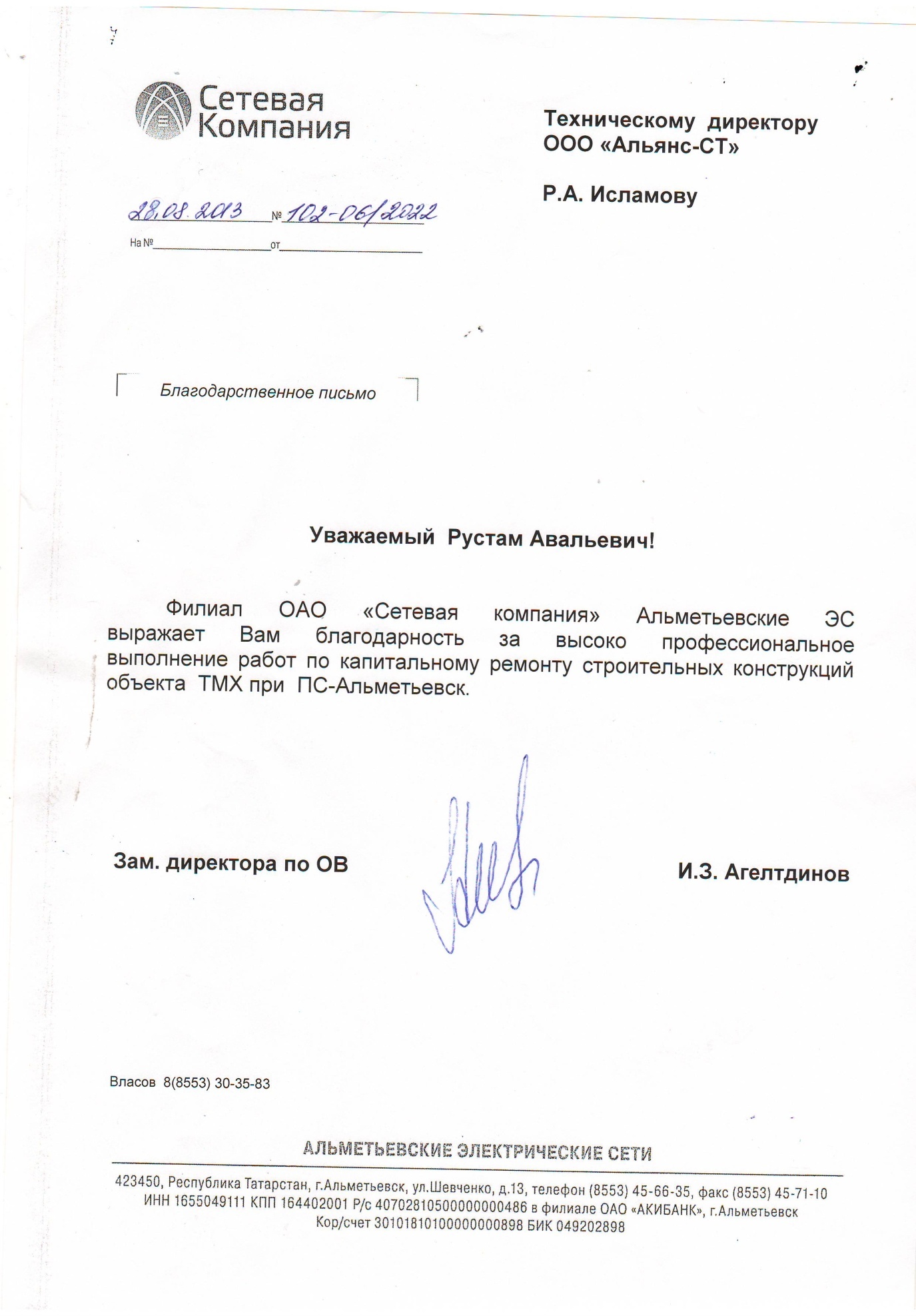 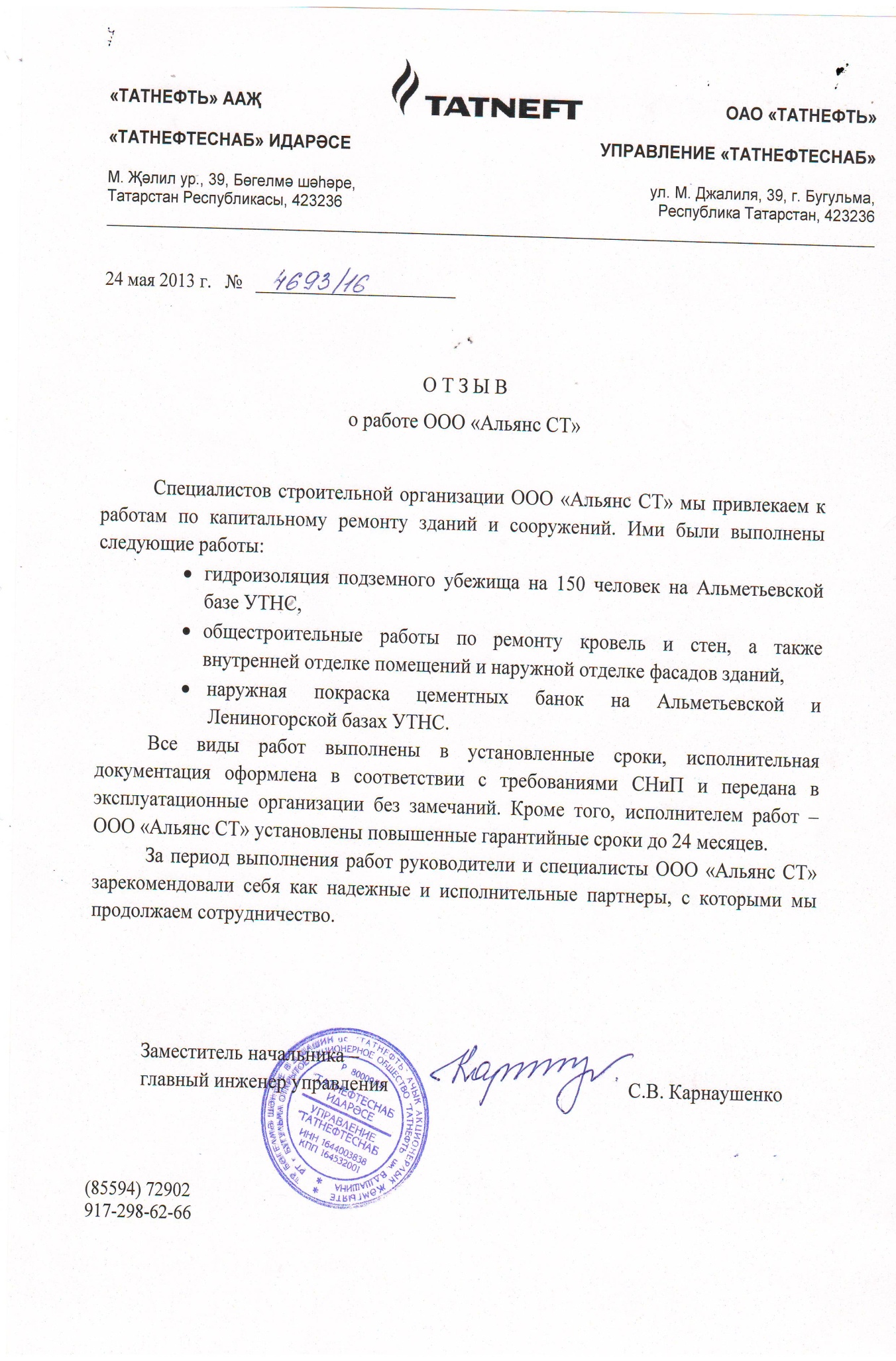 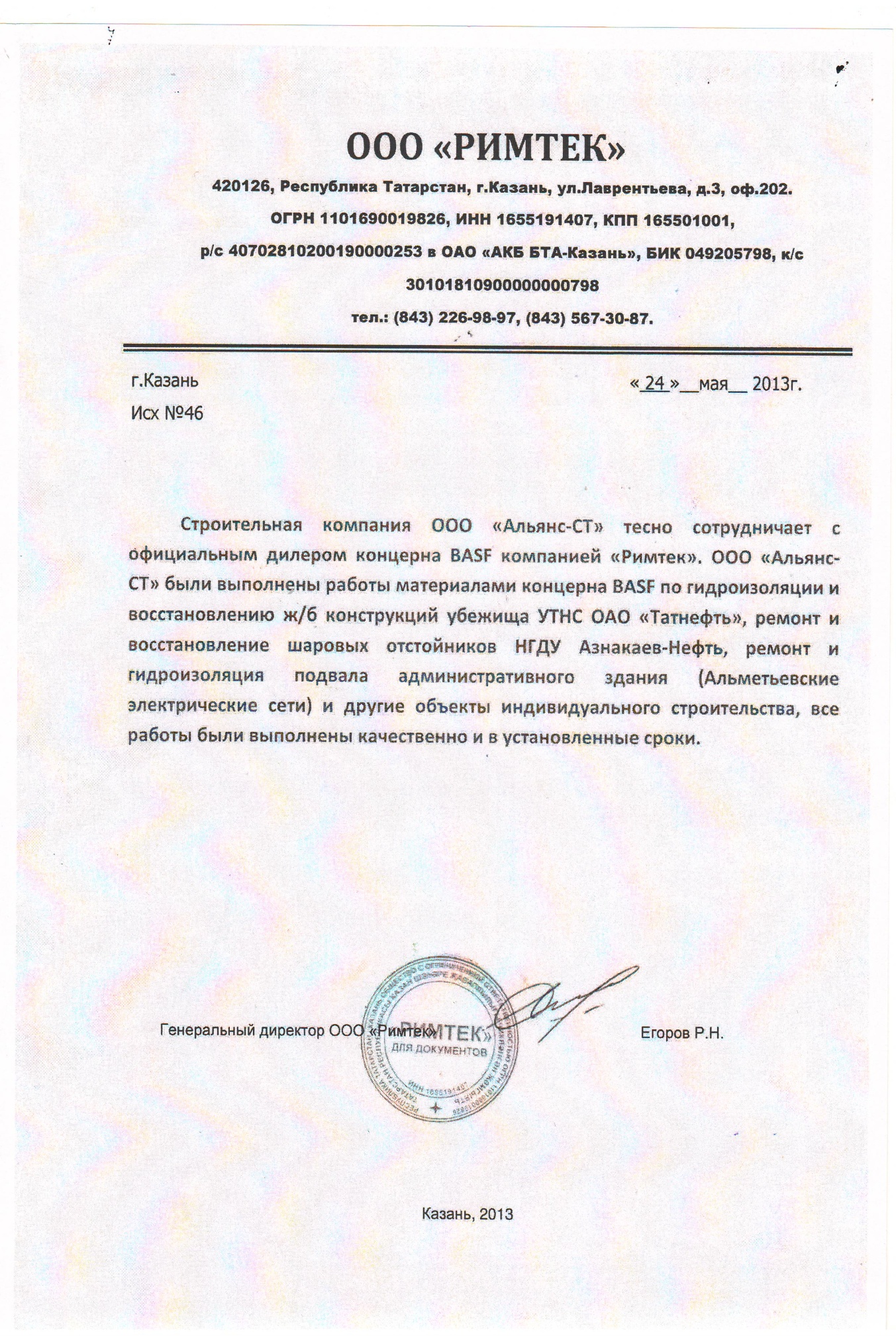 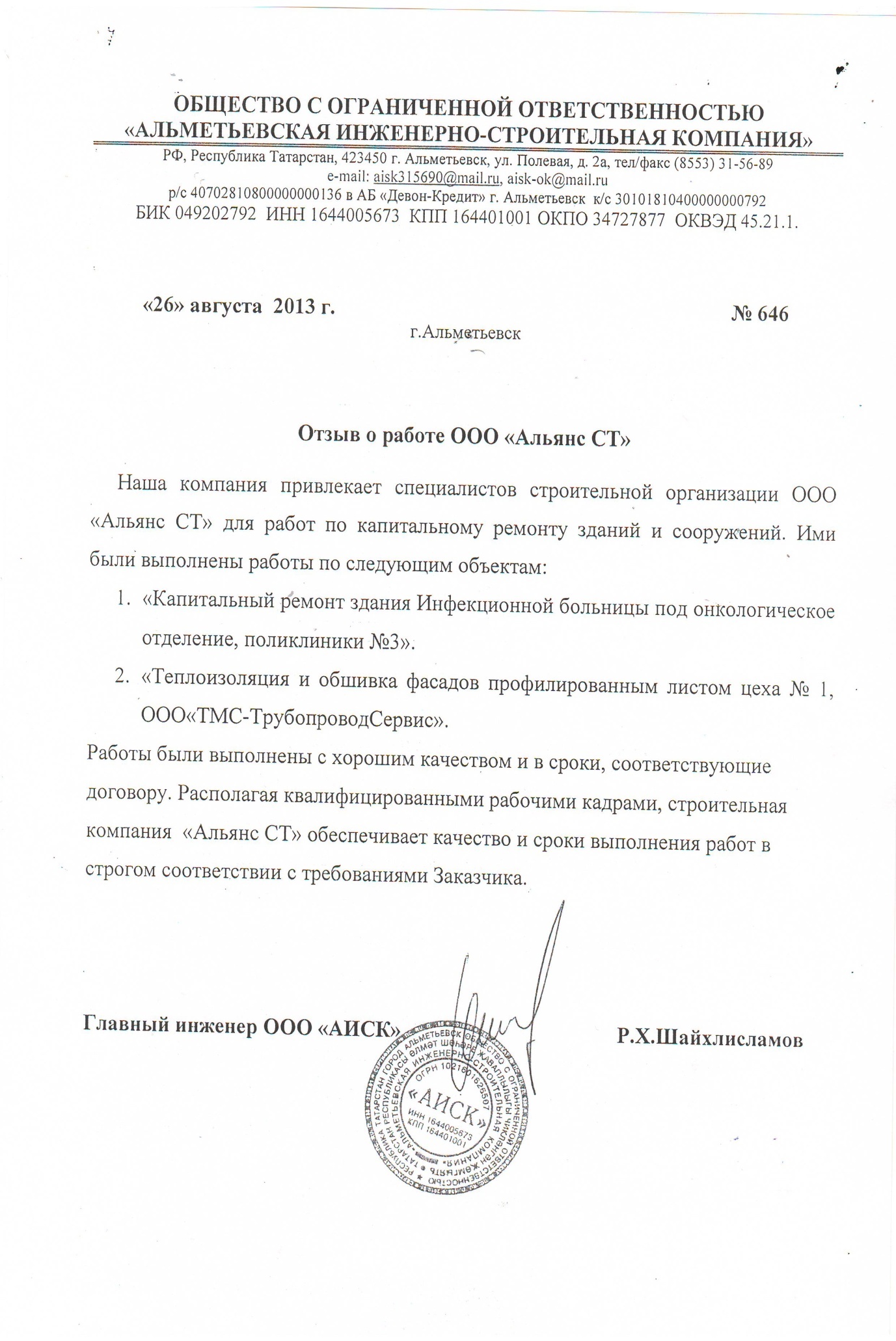 НАШИ ОБЪЕКТЫ1.РЕКОНСТРУКЦИЯ И СТРОИТЕЛЬСТВО ПРОМЫШЛЕННЫХ ЗДАНИЙ И СООРУЖЕНИЙПАО «Татнефть» им. В.Д.Шашина (антикорпокраска металлоконструкций, восстановление железобетонных конструкций)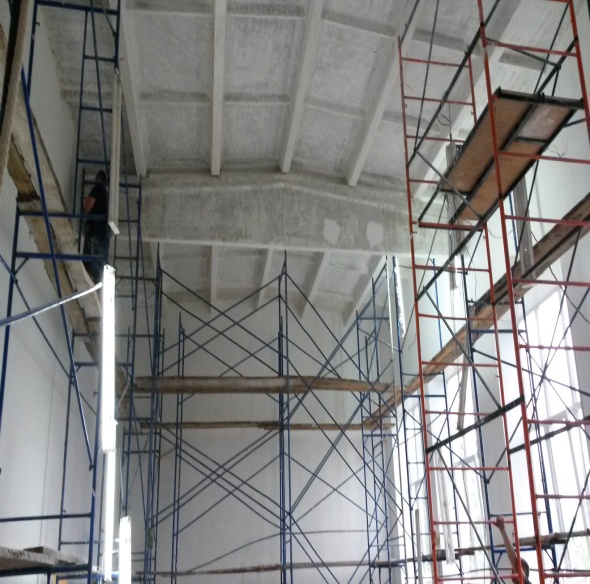 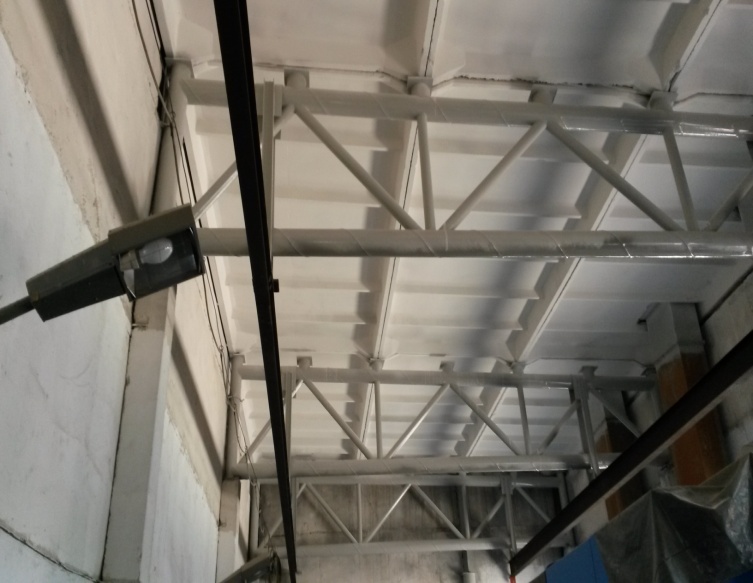 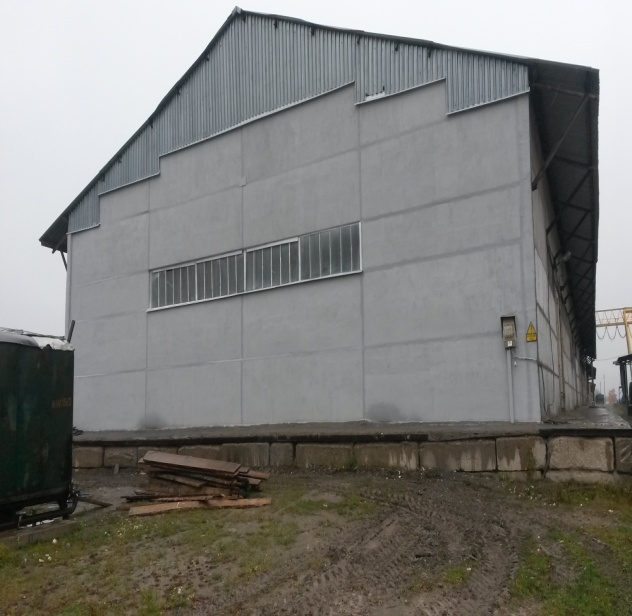 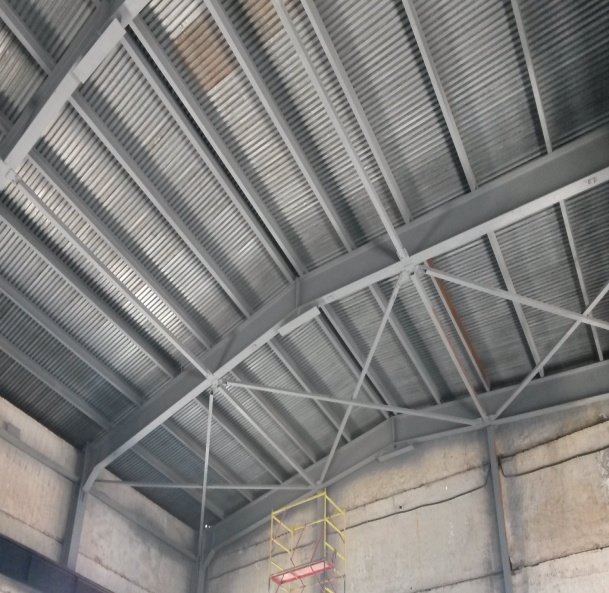 ОАО «Альметьевские электрические сети» г. Альметьевск (строительство маслоприемников) 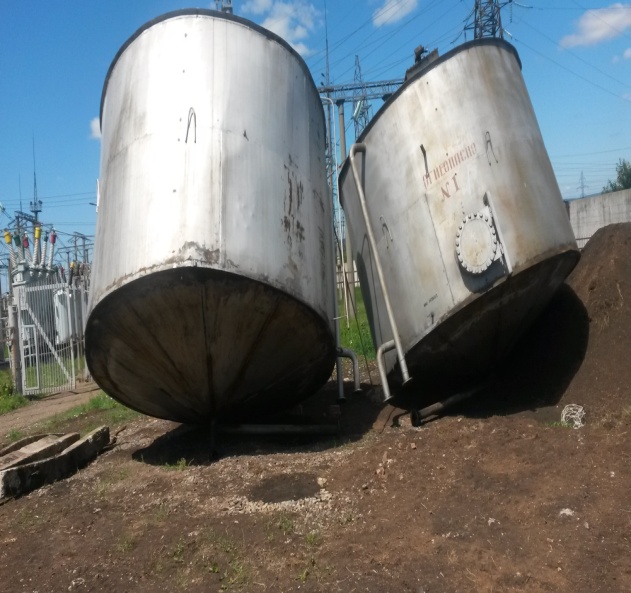 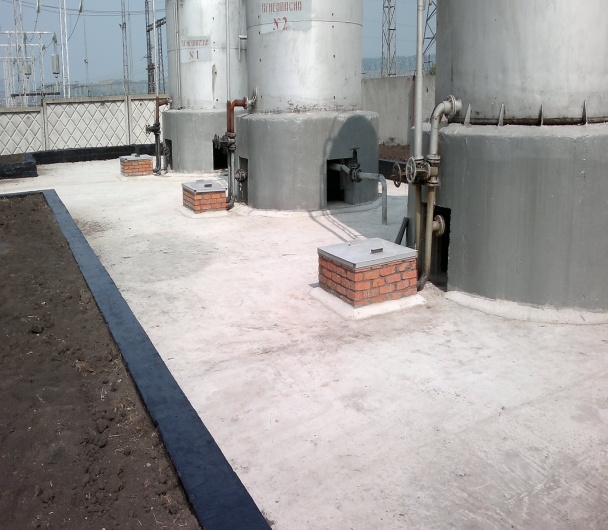 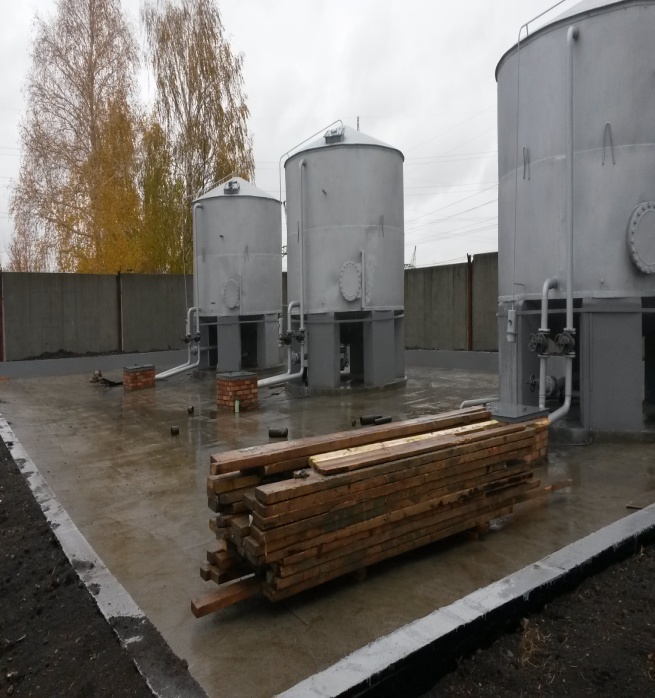 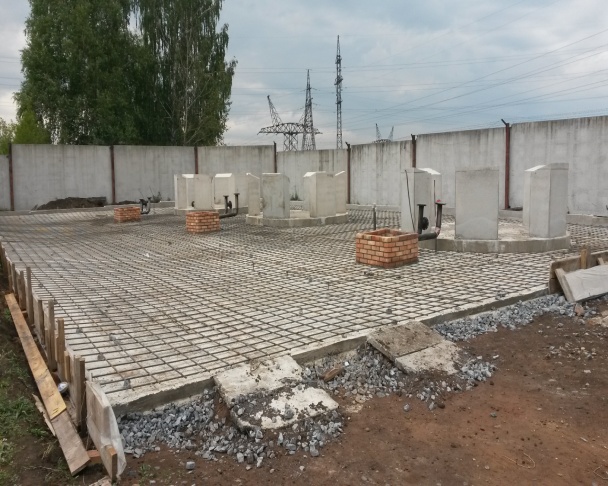 РТП-ЗЯБ 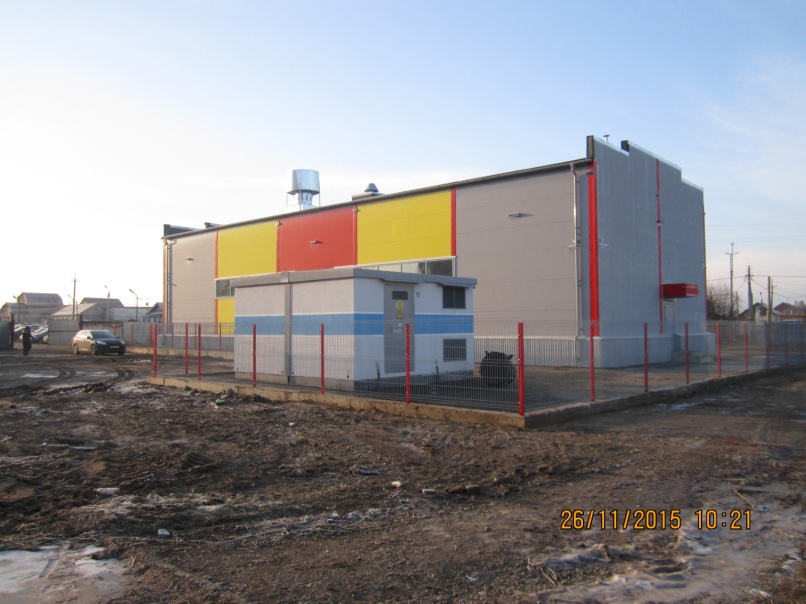 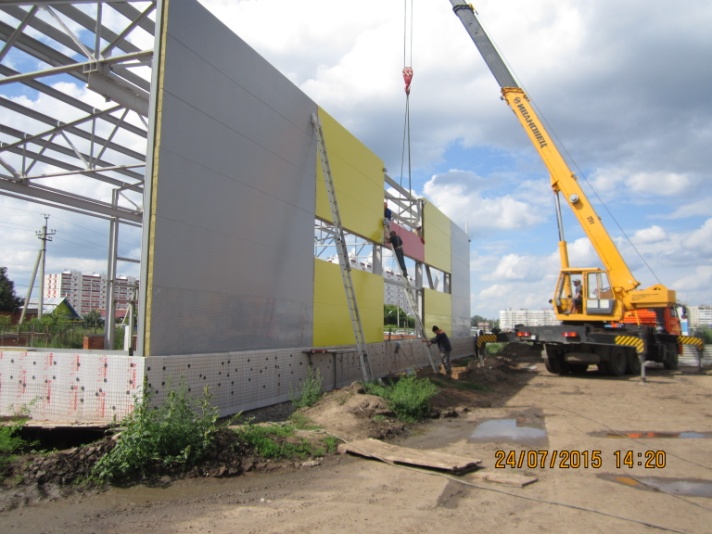 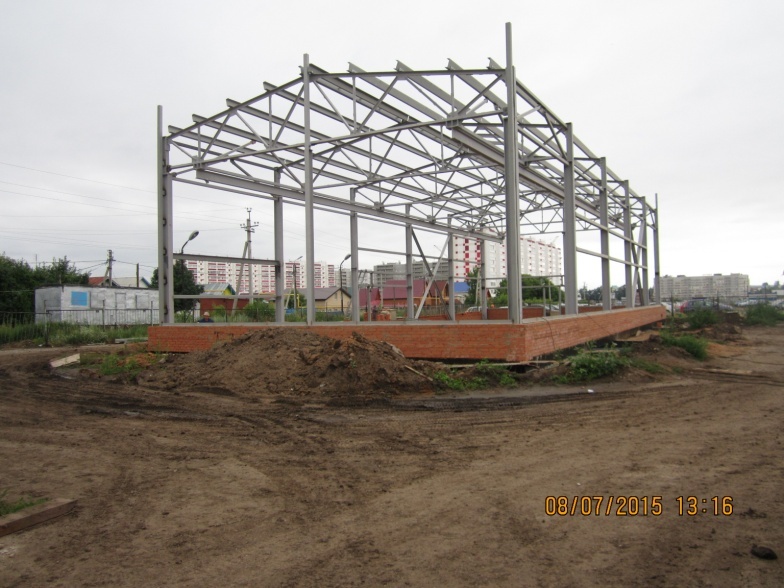 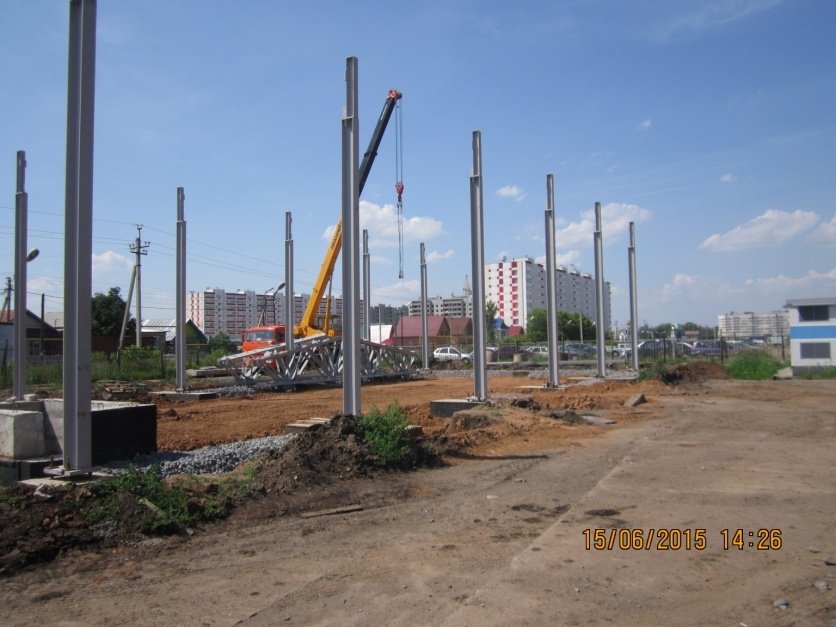 ООО «ИКАР ЛТД», г.Казань (начало строительства цеха по производству полимерных изделий)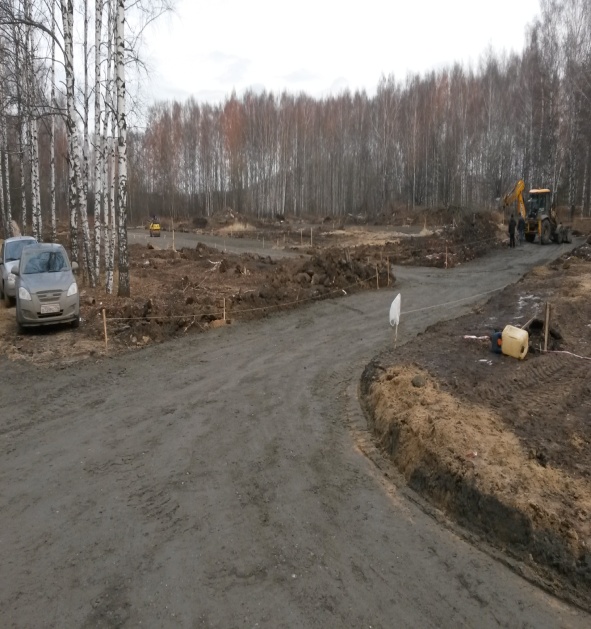 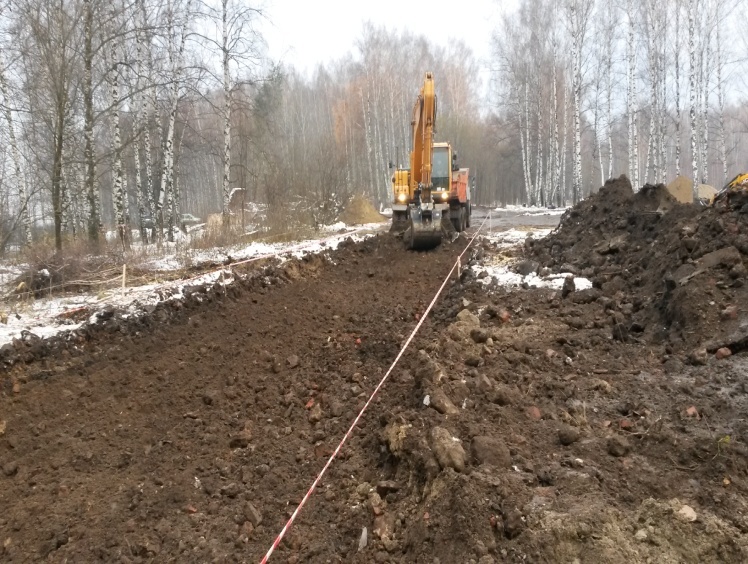 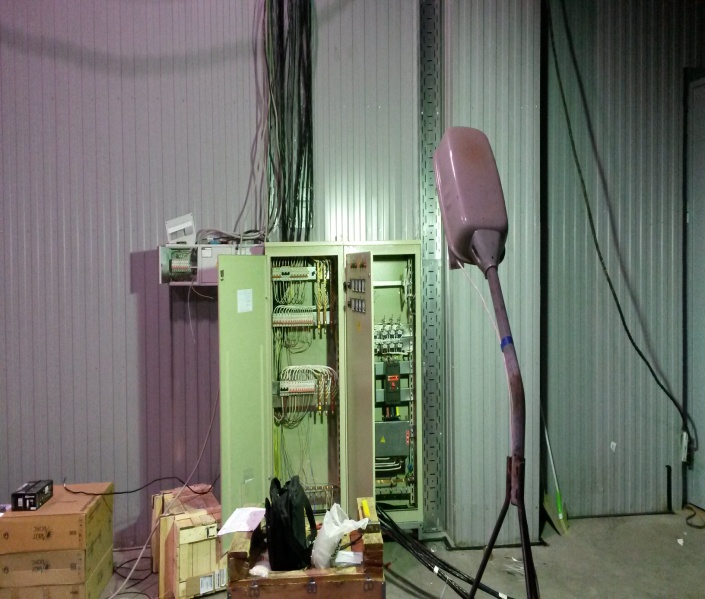 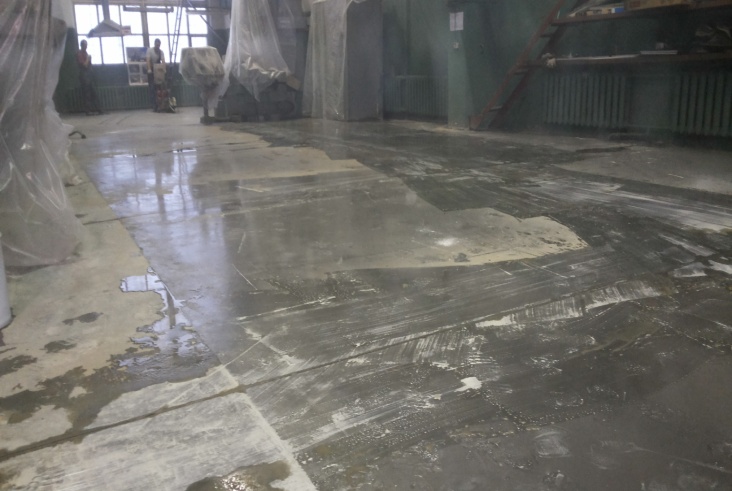 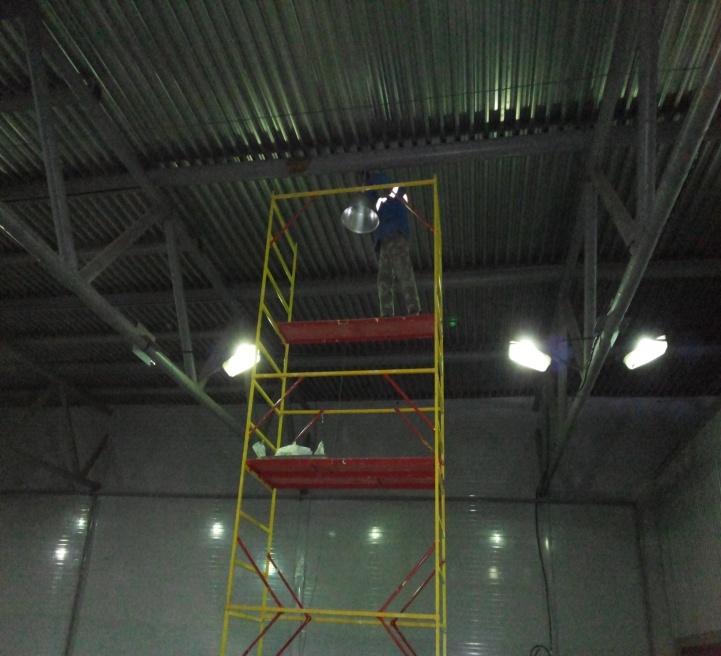 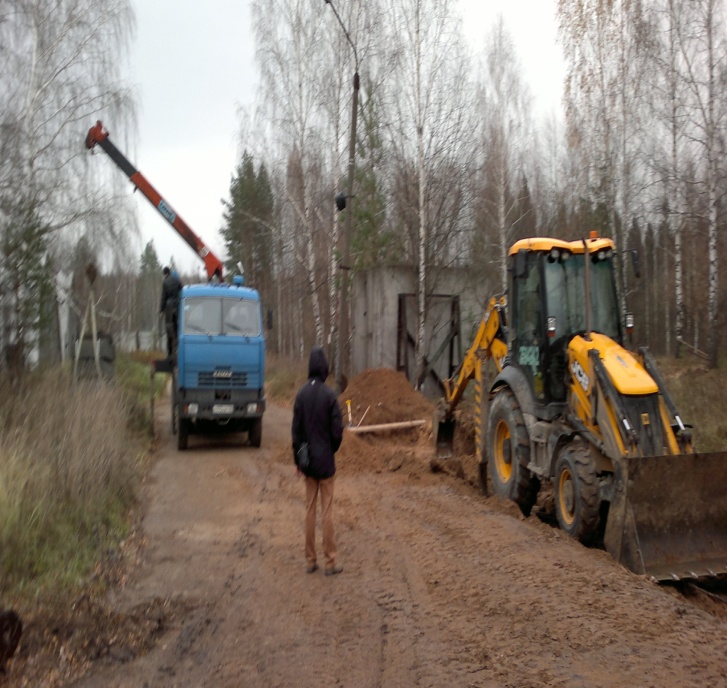 ОАО «СМП-Нефтегаз» г. Альметьевск 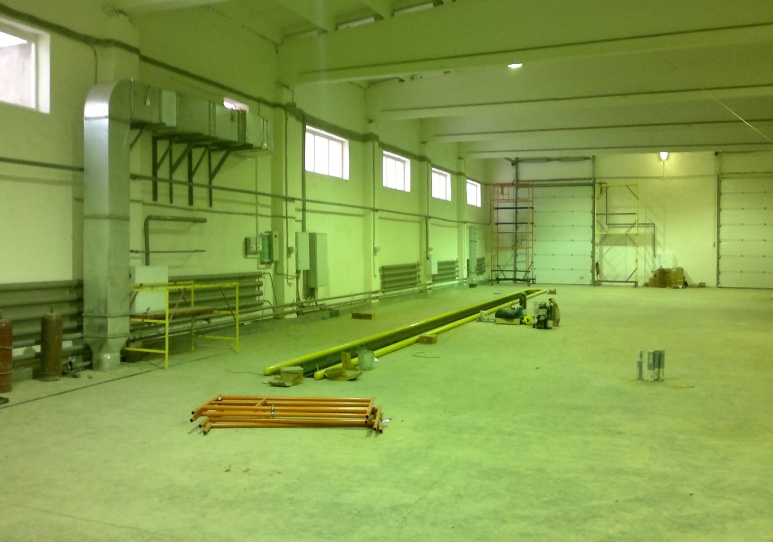 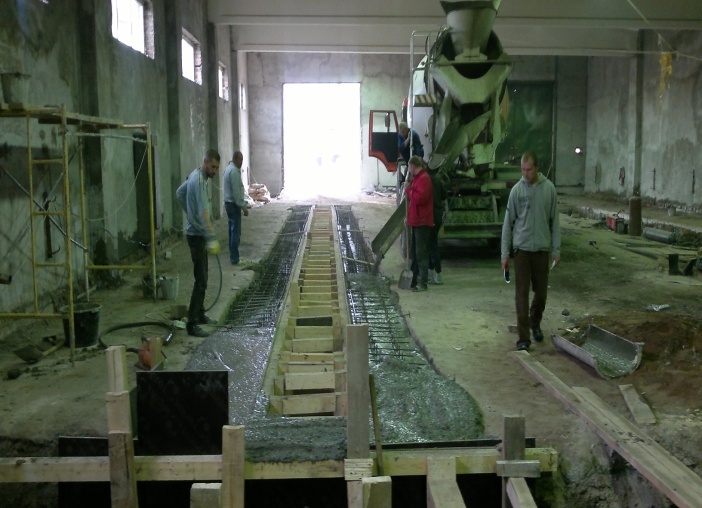 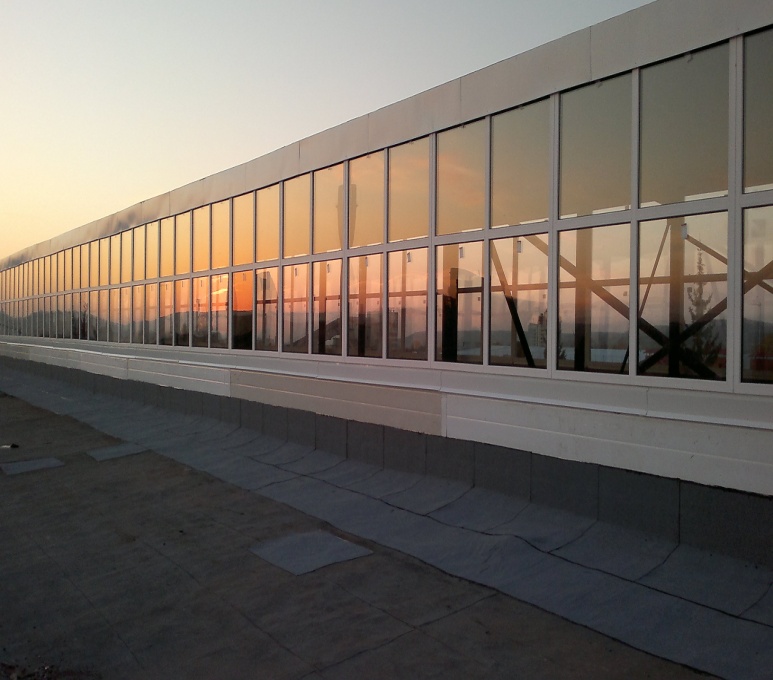 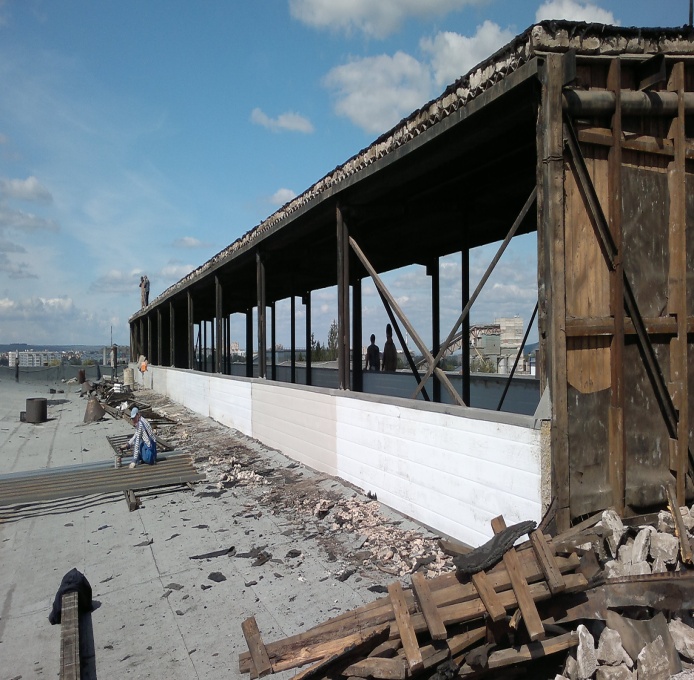 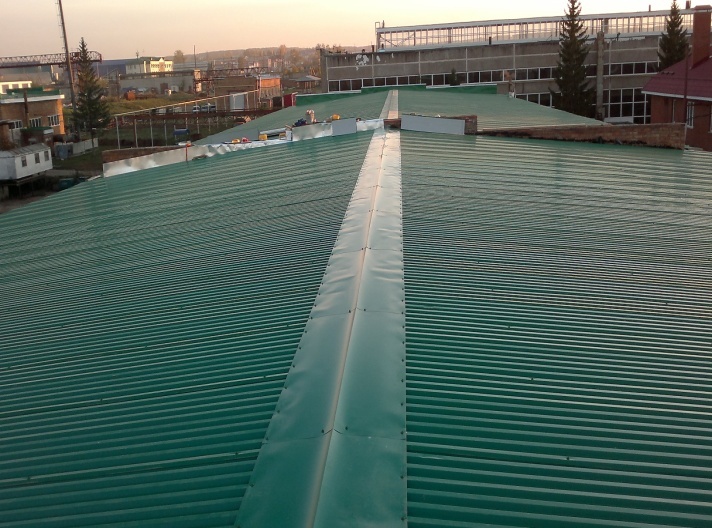 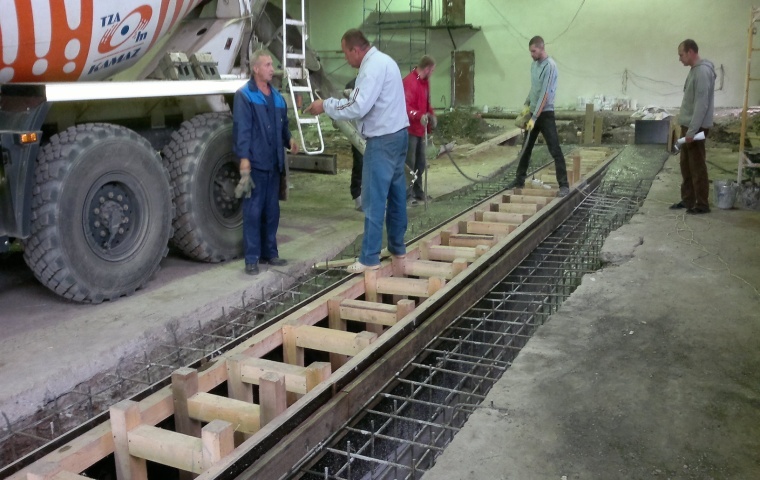 «ТМС Трубопровод Сервис»(реконструкция производственных зданий)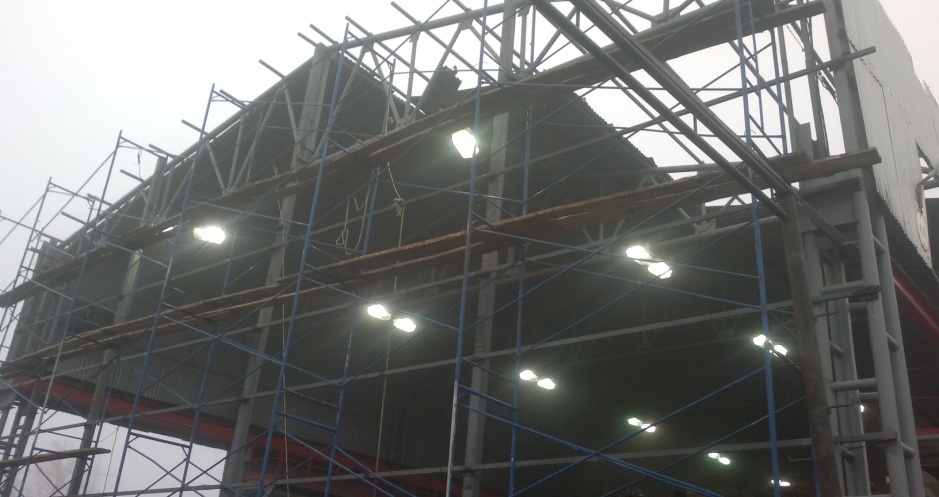 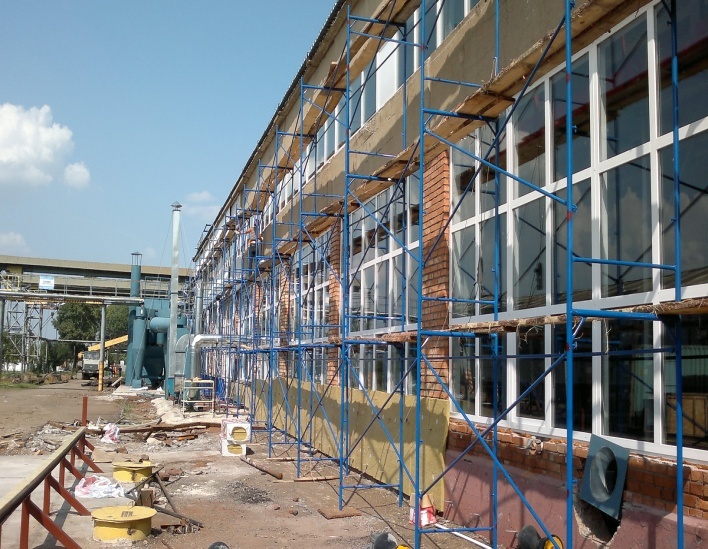 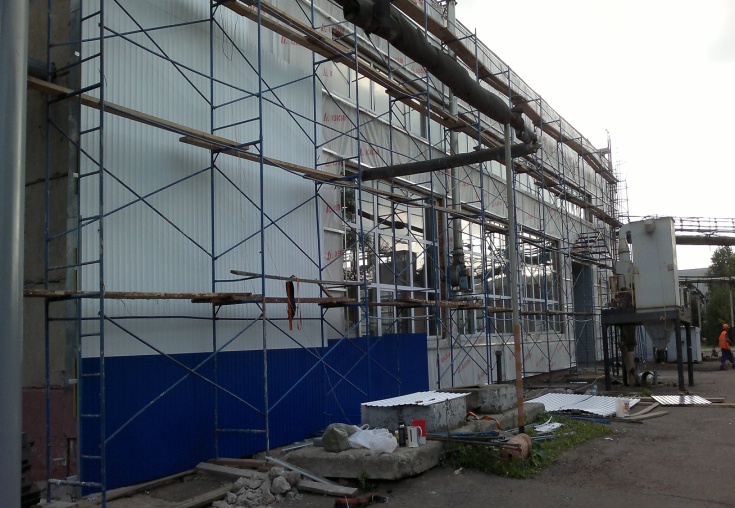 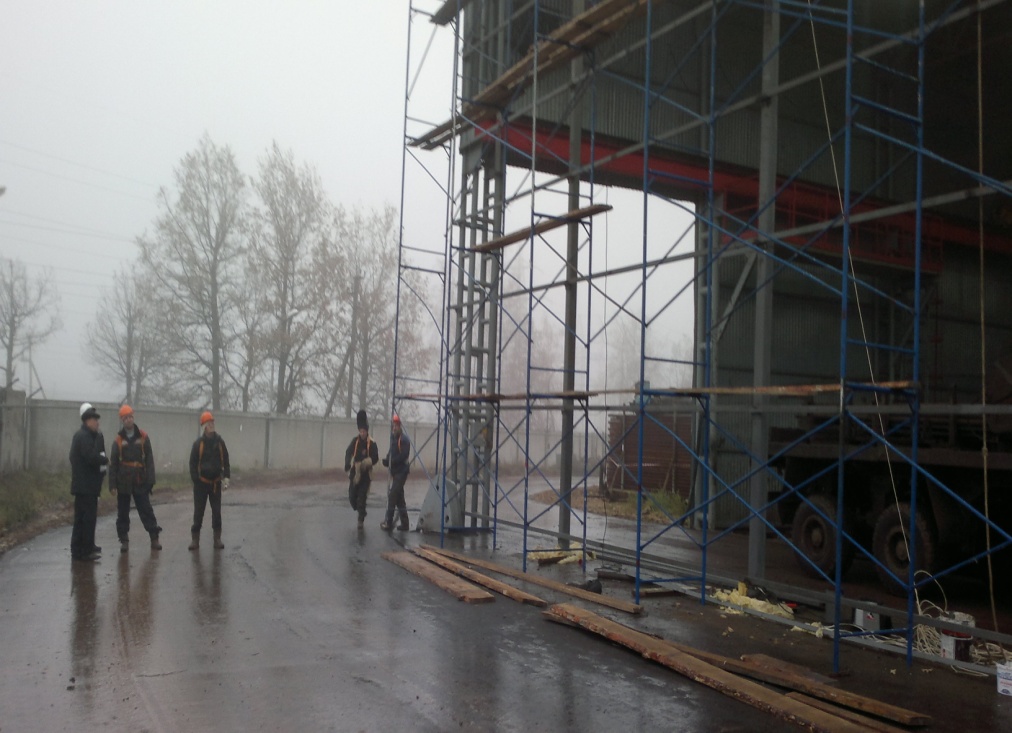 2. ОТДЕЛОЧНЫЕ РАБОТЫ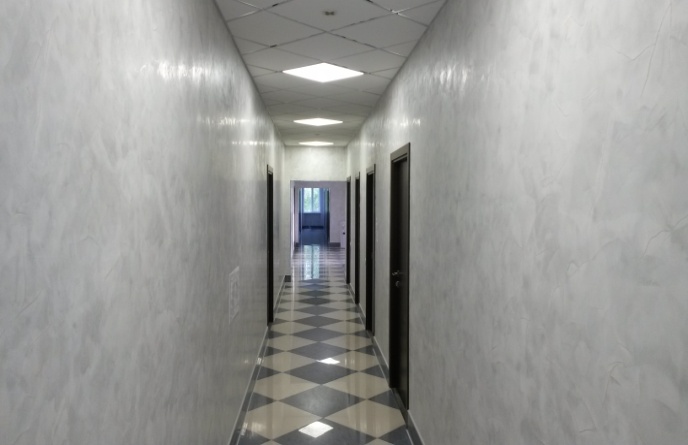 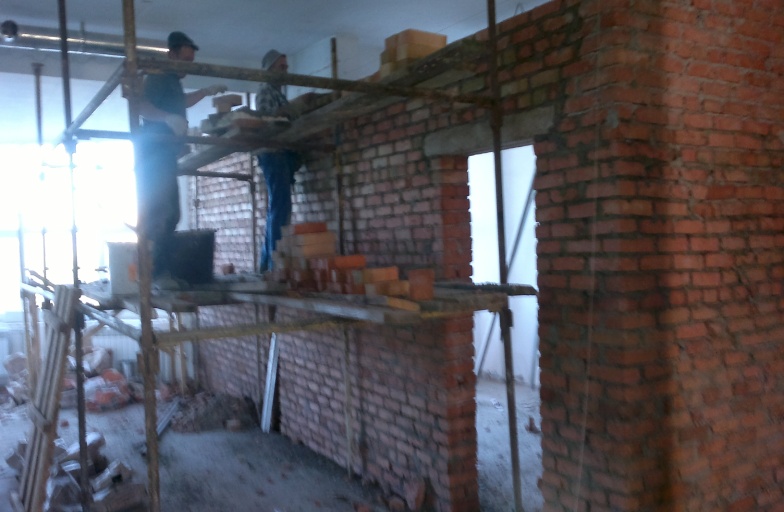 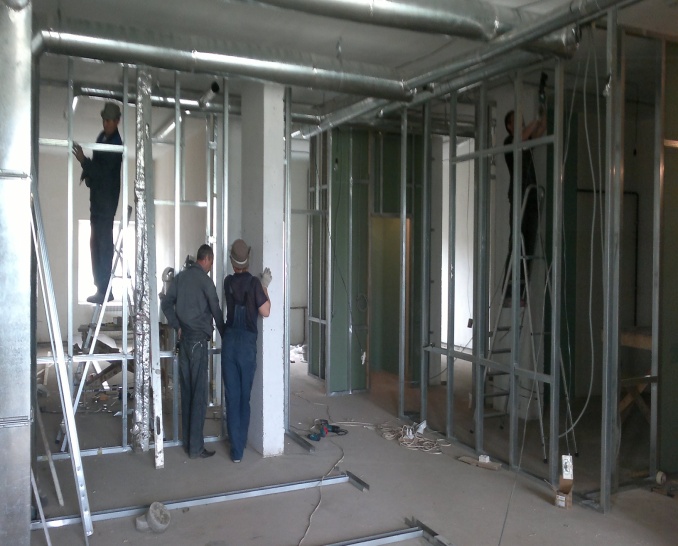 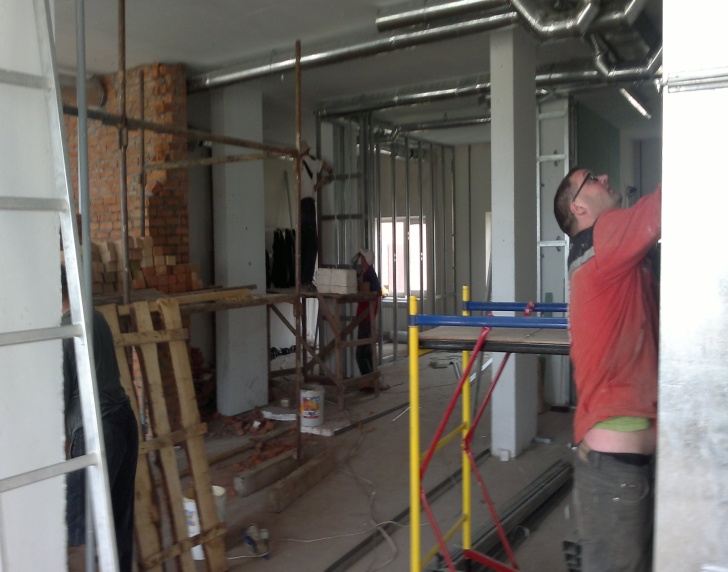 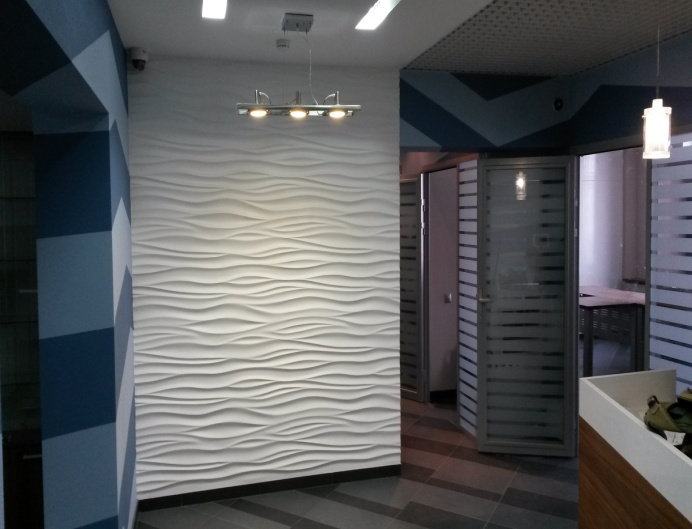 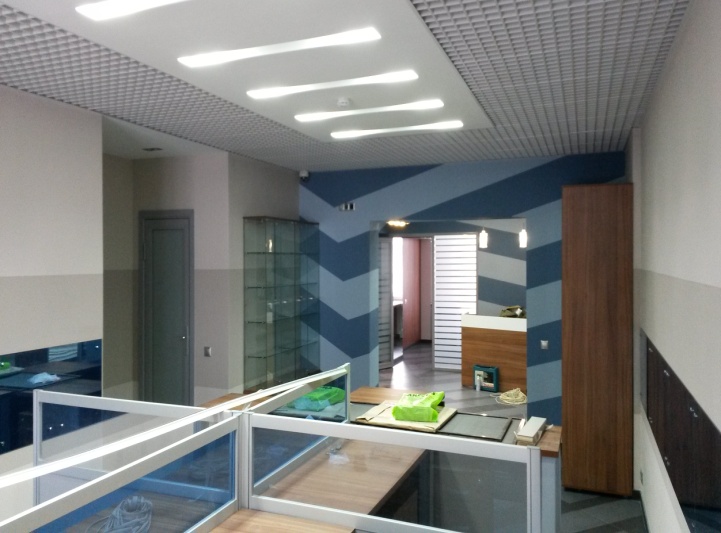 